Challenge jeunes pongistes – InscriptionA retourner avant le 20 janvier 2019LISTE DES PONGISTESÉtablissement :Adresse :Référent :N° téléphone :Mail :NOMPrénomDate de naissanceFormuleFormuleFormuleSi licencié(e) FFSASi licencié(e) FFSANonlicencié(e) FFSA*NOMPrénomDate de naissance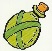 N° licenceClasse(AB / BC / CD)Nonlicencié(e) FFSA*Rappel des formules : Ateliers ludiques: Ateliers ludiques / Rencontres: Championnat Tennis de Table (matchs)* : pour les non-licenciés FFSA souscrivant à la licence découverte FFSA, un certificat médical de non contre-indication à la pratique d’une activité physique et sportive est obligatoire. 